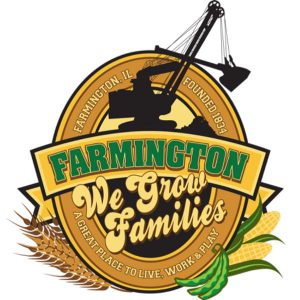 Call to OrderPledge of AllegianceRoll Call:MinutesRegular Session:   February 19, 2024Correspondence  Bills Presented for Payment	Balance of AccountsTIF Report	Nothing to reportPolice Department ReportOld BusinessNew Business	Possible Discussion/Action: Purchase bleachers, volleyball nets, floor scrubber from YMCACommittee Reports	Finance/Ordinance: Crusen        		Streets/Sidewalks/Garbage:  Gilles	Public Safety:  Boggs			Parks and Recreation:  Smith 	Sewer:  Fleming			           	Public Grounds and Buildings:  RoseGeneral Comments
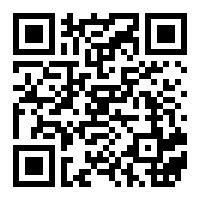 Adjournment	